Бланк заданий Всероссийской викторины для школьников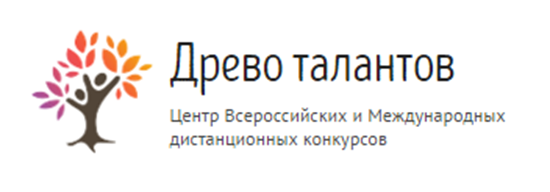 «Морозная викторина».1. Распечатайте (размножьте) бланк с заданиями по количеству участников.2. Заполните анкетные данные.3. Прочитайте ребёнку текст задания.4. Запишите ответы.Анкетные данные:Фамилия, имя участника:Вопросы к викторинеПогода со знаком минус – это… Что?А. ЖараБ. МорозВ. Оттепель«Мороз» женского рода – это… Что?А. СтужаБ. ВьюгаВ. ЖараКак заканчивается строчка А.С. Пушкина: «Мороз и солнце; день…»?А. ОтличныйБ. ПрекрасныйВ. ЧудесныйЧто грозит открытым ушам непослушных модников в зимнее время?А. ОбморожениеБ. ЗаморозкаКак называли сильные морозы во второй половине января?А. ПасхальныеБ. КрещенскиеВ. ВознесенскиеКак на Севере называют строганное мороженое мясо или рыбу?А. ВетчинаБ. СтроганинаВ. ТушенкаХолодное сладкое молочное или фруктовое лакомство – это… Что?А. МороженоеБ. ЖелеВ. КисельСреди полотен русского художника Василия Сурикова не последнее место занимает картина «Боярыня …». Закончите название картины.Как называется самый холодный отсек холодильника?Какую воду можно принести в решете?А. ГрязнуюБ. ЗамороженнуюВ. ЧистуюОтветы1 Б2 А3 В4 А5 Б6 Б7 А8 Морозова9 Морозилка или морозильная камера10 БКоличество набранных баллов______ (1 верный ответ = 1 балл, всего 10 баллов)Место ____________________Внимание! Баллы подсчитывает и определяет место педагог (воспитатель)-организатор!10-9 баллов - 1 место8-7 баллов - 2 место  6-5 балла - 3 местоменее 5 баллов - участникБланк с ответами на вопросы на сайт не отправляется